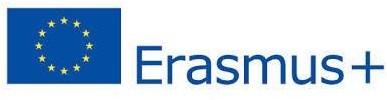 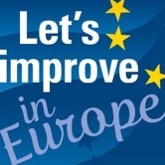 F O R M U L A R I O D E I N S C R I P C I Ó N MOVILIDADES DE 60 y 90 DÍAS PARA RECIÉN TITULADOS“LET´S IMPROVE IN EUROPE VI” - 2020-1-ES01-KA102-079626En	a	de	de 2021Fdo.:En cumplimiento de la Ley Orgánica 3/2018 y del Reglamento (UE) 2016/679, le informamos que sus datos personales serán tratados a los únicos efectos de gestionar su participación en las movilidades Erasmus+, pudiendo usted ejercer los derechos de acceso, rectificación, supresión, limitación, portabilidad y oposición.D A T O S P E R S O N A L E SD A T O S P E R S O N A L E SD A T O S P E R S O N A L E SD A T O S P E R S O N A L E SD A T O S P E R S O N A L E SD A T O S P E R S O N A L E SD A T O S P E R S O N A L E SN.I.F. / C.I.F.N.I.F. / C.I.F.APELLIDOS Y NOMBREAPELLIDOS Y NOMBREAPELLIDOS Y NOMBREAPELLIDOS Y NOMBREAPELLIDOS Y NOMBREDIRECCIÓNDIRECCIÓNDIRECCIÓNDIRECCIÓNDIRECCIÓNDIRECCIÓNCÓDIGO POSTALPOBLACIÓNPOBLACIÓNPOBLACIÓNPOBLACIÓNPROVINCIAPROVINCIAEDADTELÉFONOTELÉFONOTELÉFONOMÓVILMÓVILE-MAILE-MAILD A T O S A C A D É M I C O SD A T O S A C A D É M I C O SD A T O S A C A D É M I C O SD A T O S A C A D É M I C O SD A T O S A C A D É M I C O SD A T O S A C A D É M I C O SD A T O S A C A D É M I C O SPOR FAVOR, DETALLA QUÉ CICLO DE GRADO MEDIO O FP BÁSICA HAS CURSADO Y EN QUÉ CENTRO EDUCATIVOPOR FAVOR, DETALLA QUÉ CICLO DE GRADO MEDIO O FP BÁSICA HAS CURSADO Y EN QUÉ CENTRO EDUCATIVOPOR FAVOR, DETALLA QUÉ CICLO DE GRADO MEDIO O FP BÁSICA HAS CURSADO Y EN QUÉ CENTRO EDUCATIVOPOR FAVOR, DETALLA QUÉ CICLO DE GRADO MEDIO O FP BÁSICA HAS CURSADO Y EN QUÉ CENTRO EDUCATIVOPOR FAVOR, DETALLA QUÉ CICLO DE GRADO MEDIO O FP BÁSICA HAS CURSADO Y EN QUÉ CENTRO EDUCATIVOPOR FAVOR, DETALLA QUÉ CICLO DE GRADO MEDIO O FP BÁSICA HAS CURSADO Y EN QUÉ CENTRO EDUCATIVOPOR FAVOR, DETALLA QUÉ CICLO DE GRADO MEDIO O FP BÁSICA HAS CURSADO Y EN QUÉ CENTRO EDUCATIVOB E C A S D E M O V I L I D A D E N E M P R E S A S E U R O P E A SB E C A S D E M O V I L I D A D E N E M P R E S A S E U R O P E A SB E C A S D E M O V I L I D A D E N E M P R E S A S E U R O P E A SB E C A S D E M O V I L I D A D E N E M P R E S A S E U R O P E A SB E C A S D E M O V I L I D A D E N E M P R E S A S E U R O P E A SB E C A S D E M O V I L I D A D E N E M P R E S A S E U R O P E A SB E C A S D E M O V I L I D A D E N E M P R E S A S E U R O P E A SSEÑALA LA OPCIÓN MÁS ADECUADASEÑALA LA OPCIÓN MÁS ADECUADASEÑALA LA OPCIÓN MÁS ADECUADASEÑALA LA OPCIÓN MÁS ADECUADASEÑALA LA OPCIÓN MÁS ADECUADASEÑALA LA OPCIÓN MÁS ADECUADASEÑALA LA OPCIÓN MÁS ADECUADAA.- DECLARO QUE:A.- DECLARO QUE:A.- DECLARO QUE:A.- DECLARO QUE:A.- DECLARO QUE:A.- DECLARO QUE:FUI SELECCIONADO/ EN LA ANTERIOR CONVOCATORIA (CANCELACIÓN COVID)………FUI SELECCIONADO/ EN LA ANTERIOR CONVOCATORIA (CANCELACIÓN COVID)………FUI SELECCIONADO/ EN LA ANTERIOR CONVOCATORIA (CANCELACIÓN COVID)………FUI SELECCIONADO/ EN LA ANTERIOR CONVOCATORIA (CANCELACIÓN COVID)………FUI SELECCIONADO/ EN LA ANTERIOR CONVOCATORIA (CANCELACIÓN COVID)………FUI SELECCIONADO/ EN LA ANTERIOR CONVOCATORIA (CANCELACIÓN COVID)………SOY o SERÉ RECIÉN TITULADO/A DE UN CFGM ……………………………………………………….SOY o SERÉ RECIÉN TITULADO/A DE UN CFGM ……………………………………………………….SOY o SERÉ RECIÉN TITULADO/A DE UN CFGM ……………………………………………………….SOY o SERÉ RECIÉN TITULADO/A DE UN CFGM ……………………………………………………….SOY o SERÉ RECIÉN TITULADO/A DE UN CFGM ……………………………………………………….SOY o SERÉ RECIÉN TITULADO/A DE UN CFGM ……………………………………………………….SOY o SERÉ RECIÉN TITULADO/A DE F.P. BÁSICA…………………………………..………………..SOY o SERÉ RECIÉN TITULADO/A DE F.P. BÁSICA…………………………………..………………..SOY o SERÉ RECIÉN TITULADO/A DE F.P. BÁSICA…………………………………..………………..SOY o SERÉ RECIÉN TITULADO/A DE F.P. BÁSICA…………………………………..………………..SOY o SERÉ RECIÉN TITULADO/A DE F.P. BÁSICA…………………………………..………………..SOY o SERÉ RECIÉN TITULADO/A DE F.P. BÁSICA…………………………………..………………..B.- DECLARO QUE ESTOY INTERESADO/A EN PARTICIPAR EN ESTE PROYECTO EUROPEO DE MOVILIDADB.- DECLARO QUE ESTOY INTERESADO/A EN PARTICIPAR EN ESTE PROYECTO EUROPEO DE MOVILIDADB.- DECLARO QUE ESTOY INTERESADO/A EN PARTICIPAR EN ESTE PROYECTO EUROPEO DE MOVILIDADB.- DECLARO QUE ESTOY INTERESADO/A EN PARTICIPAR EN ESTE PROYECTO EUROPEO DE MOVILIDADB.- DECLARO QUE ESTOY INTERESADO/A EN PARTICIPAR EN ESTE PROYECTO EUROPEO DE MOVILIDADB.- DECLARO QUE ESTOY INTERESADO/A EN PARTICIPAR EN ESTE PROYECTO EUROPEO DE MOVILIDADPARA REALIZAR PRÁCTICAS EN EMPRESAS DURANTE EL PERÍODOPARA REALIZAR PRÁCTICAS EN EMPRESAS DURANTE EL PERÍODOPARA REALIZAR PRÁCTICAS EN EMPRESAS DURANTE EL PERÍODOPARA REALIZAR PRÁCTICAS EN EMPRESAS DURANTE EL PERÍODOPARA REALIZAR PRÁCTICAS EN EMPRESAS DURANTE EL PERÍODOPARA REALIZAR PRÁCTICAS EN EMPRESAS DURANTE EL PERÍODOJULIO A SEPTIEMBRE DE 2021 (60 DÍAS)………….……………………………..…………………………JULIO A SEPTIEMBRE DE 2021 (60 DÍAS)………….……………………………..…………………………JULIO A SEPTIEMBRE DE 2021 (60 DÍAS)………….……………………………..…………………………JULIO A SEPTIEMBRE DE 2021 (60 DÍAS)………….……………………………..…………………………JULIO A SEPTIEMBRE DE 2021 (60 DÍAS)………….……………………………..…………………………JULIO A SEPTIEMBRE DE 2021 (60 DÍAS)………….……………………………..…………………………SEPTIEMBRE A DICIEMBRE DE 2021 (90 DÍAS) ….……………………………………………………….SEPTIEMBRE A DICIEMBRE DE 2021 (90 DÍAS) ….……………………………………………………….SEPTIEMBRE A DICIEMBRE DE 2021 (90 DÍAS) ….……………………………………………………….SEPTIEMBRE A DICIEMBRE DE 2021 (90 DÍAS) ….……………………………………………………….SEPTIEMBRE A DICIEMBRE DE 2021 (90 DÍAS) ….……………………………………………………….SEPTIEMBRE A DICIEMBRE DE 2021 (90 DÍAS) ….……………………………………………………….C.- SELECCIONA EL PAÍS EN EL QUE SOLICITAS HACER LA MOVILIDADC.- SELECCIONA EL PAÍS EN EL QUE SOLICITAS HACER LA MOVILIDADC.- SELECCIONA EL PAÍS EN EL QUE SOLICITAS HACER LA MOVILIDADC.- SELECCIONA EL PAÍS EN EL QUE SOLICITAS HACER LA MOVILIDADC.- SELECCIONA EL PAÍS EN EL QUE SOLICITAS HACER LA MOVILIDADC.- SELECCIONA EL PAÍS EN EL QUE SOLICITAS HACER LA MOVILIDADITALIA …………………………………………………………………………..………………….………..………....ITALIA …………………………………………………………………………..………………….………..………....ITALIA …………………………………………………………………………..………………….………..………....ITALIA …………………………………………………………………………..………………….………..………....ITALIA …………………………………………………………………………..………………….………..………....ITALIA …………………………………………………………………………..………………….………..………....ALEMANIA………………………………………………………………………….………………………………….ALEMANIA………………………………………………………………………….………………………………….ALEMANIA………………………………………………………………………….………………………………….ALEMANIA………………………………………………………………………….………………………………….ALEMANIA………………………………………………………………………….………………………………….ALEMANIA………………………………………………………………………….…………………………………..POLONIA………………………………………………………………………….…………….……………..…….….POLONIA………………………………………………………………………….…………….……………..…….….POLONIA………………………………………………………………………….…………….……………..…….….POLONIA………………………………………………………………………….…………….……………..…….….POLONIA………………………………………………………………………….…………….……………..…….….POLONIA………………………………………………………………………….…………….……………..…….….D.- POR FAVOR, INDICA SI TIENES ALGÚN TIPO DE DISCAPACIDAD O DE NECESIDAD ESPECIALD.- POR FAVOR, INDICA SI TIENES ALGÚN TIPO DE DISCAPACIDAD O DE NECESIDAD ESPECIALD.- POR FAVOR, INDICA SI TIENES ALGÚN TIPO DE DISCAPACIDAD O DE NECESIDAD ESPECIALD.- POR FAVOR, INDICA SI TIENES ALGÚN TIPO DE DISCAPACIDAD O DE NECESIDAD ESPECIALD.- POR FAVOR, INDICA SI TIENES ALGÚN TIPO DE DISCAPACIDAD O DE NECESIDAD ESPECIALD.- POR FAVOR, INDICA SI TIENES ALGÚN TIPO DE DISCAPACIDAD O DE NECESIDAD ESPECIAL………………………………………………………………………………………………………………………………………………………………………………..………………………………………………………………………………………………………………………………………………………………………………..………………………………………………………………………………………………………………………………………………………………………………..………………………………………………………………………………………………………………………………………………………………………………..………………………………………………………………………………………………………………………………………………………………………………..………………………………………………………………………………………………………………………………………………………………………………..